Ebeler Günü SempozyumuSÜRDÜRÜLEBİLİR GELECEK İÇİN; EBELER HER YERDEFotoğraf Yarışması Kayıt Formu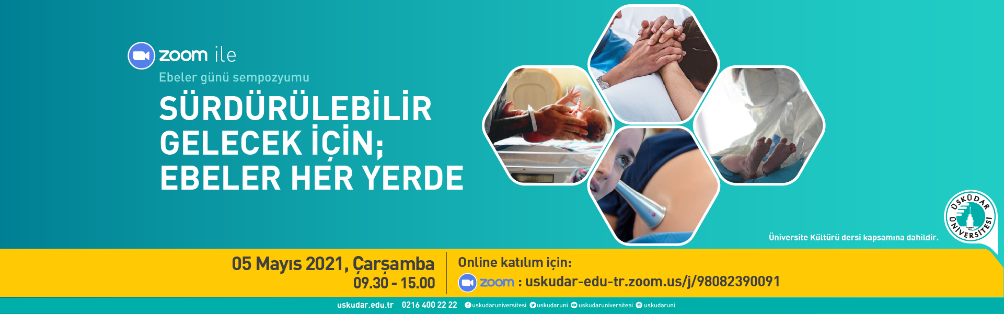 Ad Soyad:Telefon:Email:Yaşınız:Mesleğiniz:a) Ebe		         b) Hemşire	c) Öğrenci          d) Akademisyen………………..e)Diğer: ………………….Çalıştığı Kurum/Öğrenci İse Okuduğu Okul Ve Bölümü: ……………………Sempozyum Mail Adresi:ebeliksempozyumu@uskudar.edu.trKayıt formu ile birlikte fotoğrafı ekleyerek mail atınız.